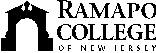 RAMAPO COLLEGE OF NEW JERSEYOffice of Institutional AdvancementPress ReleaseMay 1, 2022Ramapo College Foundation Honors Three Distinguished Citizens at Annual Gala EventMAHWAH, N.J. –The Ramapo College Foundation honored three individuals for their professional achievement, commitment and community service on Friday, April 22 at the Rockleigh Country Club in Rockleigh, New Jersey.This signature event “Distinguished Citizens Gala” recognized Ramapo alumnus John G. Brewster ’75, the Honorable Craig J. Coughlin, Esq., and Dr. Balpreet Grewal-Virk for their dedication and support of the Ramapo College of New Jersey. Proceeds from the event, which totaled $185,000, will benefit student scholarships, faculty and student undergraduate research and campus projects.“This was indeed a special evening. The College is truly grateful for the dedication and service shown by these outstanding individuals,” said Dr. Angela Cristini, Executive Director of the Ramapo College Foundation. “We thank them for their support, commitment and determination to make a difference in the lives of not only our students but so many in our community, as well.”More than 340 guests, including 100 Ramapo alumni and current students, enjoyed a spectacular reception buffet and auction, and viewed a special video presentation recognizing the honorees. Photos and videos can be viewed here: https://www.ramapo.edu/dcg/photo-galleries/39th-annual-distinguished-citizens-gala-april-22-2022/Mr. Shivi Grewal accepted the award on behalf of his sister, Dr. Grewal-Virk. Honorees profiles can be viewed at https://www.ramapo.edu/dcg/honoree-profiles/Sponsors for the event were Brewster Wealth Management/Ameriprise Financial, Inserra ShopRite Supermarkets, Inc. and The Tomi Prvulovic Family. Event committee co-chairs were Peter Seminara ’00 and Roy Putrino. Vice Chairs were Elaine Adler, UPS, The Grewal-Virk Family, PKF O'Connor Davies, Lakeland Bank, The Seminara Group, Morgan Stanley & Spartech Solutions, LLC.						###Ramapo College of New Jersey is the state’s premier public liberal arts college and is committed to academic excellence through interdisciplinary and experiential learning, and international and intercultural understanding. The College is ranked #1 among New Jersey public institutions by College Choice; is recognized as the state’s top college on the list of Best Disability Schools by Great Value Colleges; was named one of the 50 Most Beautiful College Campuses in America by CondeNast Traveler; and is recognized as a top college by U.S. News & World Report, Kiplinger’s, Princeton Review and Money magazine, among others. Ramapo College is also distinguished as a Career Development College of Distinction by CollegesofDistinction.com, boasts the best campus housing in New Jersey on Niche.com, and is designated a “Military Friendly College” in Victoria Media’s Guide to Military Friendly Schools.Established in 1969, Ramapo College offers bachelor’s degrees in the arts, business, data science, humanities, social sciences and the sciences, as well as in professional studies, which include business, education, nursing and social work. In addition, the College offers courses leading to teacher certification at the elementary and secondary levels, and offers graduate programs leading to master’s degrees in Accounting, Applied Mathematics, Business Administration, Contemporary Instructional Design, Computer Science, Creative Music Technology, Data Science, Educational Leadership, Nursing, Social Work and Special Education, as well as a Doctor of Nursing Practice. 